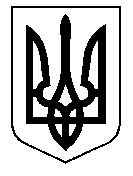 ТАЛЬНІВСЬКА РАЙОННА РАДАЧеркаської областіР  І  Ш  Е  Н  Н  Я04.03.2014                                                                                   № 28-2/VIПро  політичну ситуацію в країніВідповідно до статей 43, 59 Закону України «Про місцеве самоврядування в Україні»,  представляючи інтереси та висловлюючи позицію територіальних громад району, враховуючи суспільно-політичну та соціально-економічну ситуацію в державі, врахувавши  пропозиції депутатів районної ради, представників політичних партій, громадських організацій,  районна рада ВИРІШИЛА:Висловити глибоку стурбованість ситуацією, що склалася в Автономній Республіці Крим та засудити рішення влади Російської Федерації про застосування військової сили на  території України, дії окремих громадян, направлені на дестабілізацію  ситуації в країні, порушення її миру  і територіальної  цілісності.Запропонувати  Верховній Раді України:2.1. денонсувати Харківські угоди про базування Чорноморського Флоту Росії в Криму; 2.2. розробити та затвердити концепцію інформаційної політики, якою забезпечити можливість отримання жителями Криму та південно-східних областей України об’єктивної інформації.2.3. вжити  необхідних заходів для мирного врегулювання ситуації в Україні, не дати можливості посягнути на її цілісність і суверенітет.Закликати жителів Тальнівського району звернутись до родичів,  знайомих, друзів, які проживають в різних регіонах України, інших державах,зокрема в Росії , згуртуватись з метою збереження незалежності й територіальної цілісності України. Оприлюднити дане рішення в місцевих засобах інформації.Заступник голови районної ради                                        Л.Рушай